Serbia – Twinning ProjectThe Czech Office for Standards, Metrology and Testing (UNMZ) participated as a consortium partner in the implementation of the Twinning project named “Strengthening capacities of National Quality Infrastructure (NQI) and conformity assessment (CA) services in the Republic of Serbia”. The project was managed by Czech Metrology institute (ČMI) as a Lead Partner and it was fully financed by the European Union (EU). Another member of the consortium was Czech Accreditation Institute (ČIA). The project was started in October 2015. The implementation period of the project was 25 months. The main partner and beneficiary of this project was Government of Serbia and other interested Serbian ministries and institutions - Ministry of Health, Ministry of the Environment, Accreditation body of Serbia, Serbian Institute for Standardization and Serbian Metrology Institute. Ref.Project titleProject titleStrengthening capacities of National Quality Infrastructure (NQI) and conformity assessment (CA) services in the Republic of SerbiaStrengthening capacities of National Quality Infrastructure (NQI) and conformity assessment (CA) services in the Republic of SerbiaStrengthening capacities of National Quality Infrastructure (NQI) and conformity assessment (CA) services in the Republic of SerbiaStrengthening capacities of National Quality Infrastructure (NQI) and conformity assessment (CA) services in the Republic of SerbiaStrengthening capacities of National Quality Infrastructure (NQI) and conformity assessment (CA) services in the Republic of SerbiaStrengthening capacities of National Quality Infrastructure (NQI) and conformity assessment (CA) services in the Republic of SerbiaStrengthening capacities of National Quality Infrastructure (NQI) and conformity assessment (CA) services in the Republic of SerbiaName of legal entityCountryTotal project budget (EUR)Proportion carried out by legal entity (%)No. of staff providedNo. of staff providedName of clientOrigin of fundingDates (start/end)Name of consortium members, if any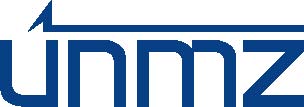 Republic of Serbia1 000 000approx. 222020Government of SerbiaEU – Financing agreement, NSI Programme10/2015 - 10/2017UNMZ, ČMI, ČIADetailed description of projectDetailed description of projectDetailed description of projectDetailed description of projectDetailed description of projectDetailed description of projectDetailed description of projectPredefined Project ObjectivesPredefined Project ObjectivesPredefined Project ObjectivesOutcome:Improvement of competitiveness of Serbian enterprises and industry in the EU market. Overall objectiveimprovement of technical legislation enforcement by further harmonization with EU product legislation,improvement and strengthening of capacities of institutions (especially Serbian Ministry of Economy) of QI Sector with the objective to extend the possibilities for providing assistance and services,strengthening capacities of QI institutions (Directorate for Measures and Precious Metals, Accreditation body of Serbia and Conformity assessment bodies) for implementation of selected technical regulations and standards,increasing public awareness regarding the importance of EU technical regulation. Outcome:Improvement of competitiveness of Serbian enterprises and industry in the EU market. Overall objectiveimprovement of technical legislation enforcement by further harmonization with EU product legislation,improvement and strengthening of capacities of institutions (especially Serbian Ministry of Economy) of QI Sector with the objective to extend the possibilities for providing assistance and services,strengthening capacities of QI institutions (Directorate for Measures and Precious Metals, Accreditation body of Serbia and Conformity assessment bodies) for implementation of selected technical regulations and standards,increasing public awareness regarding the importance of EU technical regulation. Outcome:Improvement of competitiveness of Serbian enterprises and industry in the EU market. Overall objectiveimprovement of technical legislation enforcement by further harmonization with EU product legislation,improvement and strengthening of capacities of institutions (especially Serbian Ministry of Economy) of QI Sector with the objective to extend the possibilities for providing assistance and services,strengthening capacities of QI institutions (Directorate for Measures and Precious Metals, Accreditation body of Serbia and Conformity assessment bodies) for implementation of selected technical regulations and standards,increasing public awareness regarding the importance of EU technical regulation. Outcome:Improvement of competitiveness of Serbian enterprises and industry in the EU market. Overall objectiveimprovement of technical legislation enforcement by further harmonization with EU product legislation,improvement and strengthening of capacities of institutions (especially Serbian Ministry of Economy) of QI Sector with the objective to extend the possibilities for providing assistance and services,strengthening capacities of QI institutions (Directorate for Measures and Precious Metals, Accreditation body of Serbia and Conformity assessment bodies) for implementation of selected technical regulations and standards,increasing public awareness regarding the importance of EU technical regulation. Outcome:Improvement of competitiveness of Serbian enterprises and industry in the EU market. Overall objectiveimprovement of technical legislation enforcement by further harmonization with EU product legislation,improvement and strengthening of capacities of institutions (especially Serbian Ministry of Economy) of QI Sector with the objective to extend the possibilities for providing assistance and services,strengthening capacities of QI institutions (Directorate for Measures and Precious Metals, Accreditation body of Serbia and Conformity assessment bodies) for implementation of selected technical regulations and standards,increasing public awareness regarding the importance of EU technical regulation. The project was focused mainly on the following results:preparation of draft of new Metrology Law and revision of the secondary legislation in the area of metrology and pre-packaged products,revision and implementation of the Action plan for non-harmonized area and follow-up review and revision of the legislation in this area, transposition of selected directives (lifts, cosmetics, toys, aerosols and ATEX) from the chapter “Free movement of goods” into national legislation according to NPAA (National programme for adoption of the Acquis),providing conditions for the implementation of the EU legislation in the chemical sector (REACH),revision and strengthening of institutional and legal framework for implementation of EU legislation in the field of mutual recognition and notification of technical regulations, including support and strengthening Contact Point for fulfilling of obligations in accordance with the above mentioned European legislation, strengthening capacities of Serbian Ministry of Economy and other relevant ministries as regards providing information on transposition of European legislation and related impacts, including creation of Product Contact Points network, assuring relevant implementation of ¨metrology legislation in the field of measuring instruments, non-automatic weighing instruments and pre-packaged products, including assuring accreditation and notification of conformity assessment bodies according to European and international standards and principles, increasing awareness of professional and general public about technical harmonization by TV campaign, information meetings, roundtables, etc. The project was focused mainly on the following results:preparation of draft of new Metrology Law and revision of the secondary legislation in the area of metrology and pre-packaged products,revision and implementation of the Action plan for non-harmonized area and follow-up review and revision of the legislation in this area, transposition of selected directives (lifts, cosmetics, toys, aerosols and ATEX) from the chapter “Free movement of goods” into national legislation according to NPAA (National programme for adoption of the Acquis),providing conditions for the implementation of the EU legislation in the chemical sector (REACH),revision and strengthening of institutional and legal framework for implementation of EU legislation in the field of mutual recognition and notification of technical regulations, including support and strengthening Contact Point for fulfilling of obligations in accordance with the above mentioned European legislation, strengthening capacities of Serbian Ministry of Economy and other relevant ministries as regards providing information on transposition of European legislation and related impacts, including creation of Product Contact Points network, assuring relevant implementation of ¨metrology legislation in the field of measuring instruments, non-automatic weighing instruments and pre-packaged products, including assuring accreditation and notification of conformity assessment bodies according to European and international standards and principles, increasing awareness of professional and general public about technical harmonization by TV campaign, information meetings, roundtables, etc. The project was focused mainly on the following results:preparation of draft of new Metrology Law and revision of the secondary legislation in the area of metrology and pre-packaged products,revision and implementation of the Action plan for non-harmonized area and follow-up review and revision of the legislation in this area, transposition of selected directives (lifts, cosmetics, toys, aerosols and ATEX) from the chapter “Free movement of goods” into national legislation according to NPAA (National programme for adoption of the Acquis),providing conditions for the implementation of the EU legislation in the chemical sector (REACH),revision and strengthening of institutional and legal framework for implementation of EU legislation in the field of mutual recognition and notification of technical regulations, including support and strengthening Contact Point for fulfilling of obligations in accordance with the above mentioned European legislation, strengthening capacities of Serbian Ministry of Economy and other relevant ministries as regards providing information on transposition of European legislation and related impacts, including creation of Product Contact Points network, assuring relevant implementation of ¨metrology legislation in the field of measuring instruments, non-automatic weighing instruments and pre-packaged products, including assuring accreditation and notification of conformity assessment bodies according to European and international standards and principles, increasing awareness of professional and general public about technical harmonization by TV campaign, information meetings, roundtables, etc. The project was focused mainly on the following results:preparation of draft of new Metrology Law and revision of the secondary legislation in the area of metrology and pre-packaged products,revision and implementation of the Action plan for non-harmonized area and follow-up review and revision of the legislation in this area, transposition of selected directives (lifts, cosmetics, toys, aerosols and ATEX) from the chapter “Free movement of goods” into national legislation according to NPAA (National programme for adoption of the Acquis),providing conditions for the implementation of the EU legislation in the chemical sector (REACH),revision and strengthening of institutional and legal framework for implementation of EU legislation in the field of mutual recognition and notification of technical regulations, including support and strengthening Contact Point for fulfilling of obligations in accordance with the above mentioned European legislation, strengthening capacities of Serbian Ministry of Economy and other relevant ministries as regards providing information on transposition of European legislation and related impacts, including creation of Product Contact Points network, assuring relevant implementation of ¨metrology legislation in the field of measuring instruments, non-automatic weighing instruments and pre-packaged products, including assuring accreditation and notification of conformity assessment bodies according to European and international standards and principles, increasing awareness of professional and general public about technical harmonization by TV campaign, information meetings, roundtables, etc. The project was focused mainly on the following results:preparation of draft of new Metrology Law and revision of the secondary legislation in the area of metrology and pre-packaged products,revision and implementation of the Action plan for non-harmonized area and follow-up review and revision of the legislation in this area, transposition of selected directives (lifts, cosmetics, toys, aerosols and ATEX) from the chapter “Free movement of goods” into national legislation according to NPAA (National programme for adoption of the Acquis),providing conditions for the implementation of the EU legislation in the chemical sector (REACH),revision and strengthening of institutional and legal framework for implementation of EU legislation in the field of mutual recognition and notification of technical regulations, including support and strengthening Contact Point for fulfilling of obligations in accordance with the above mentioned European legislation, strengthening capacities of Serbian Ministry of Economy and other relevant ministries as regards providing information on transposition of European legislation and related impacts, including creation of Product Contact Points network, assuring relevant implementation of ¨metrology legislation in the field of measuring instruments, non-automatic weighing instruments and pre-packaged products, including assuring accreditation and notification of conformity assessment bodies according to European and international standards and principles, increasing awareness of professional and general public about technical harmonization by TV campaign, information meetings, roundtables, etc. 